2022LEA Name and/or Letterhead2022-2023 SY Federal Programs Private Schools Intent to Participate Private schools, teachers, and parents may be eligible to access the federal education services listed below.  Please read carefully and contact the school system with any questions.  Return the completed and signed form even if the school chooses not to participate. Return to the Federal Program Coordinator by _________________.Federal Programs Coordinator________________________________ School System _____________________   System’s Address______________________________________________________________________________ Phone______________________________ Email ______________________________________________If the Private School decides to participate, the System’s Federal Programs Office will contact the private school to schedule a consultation meeting.Date: ________________        Private School Name: __________________________________Address:  _____________________________________________________________________ Phone: ____________________ Fax: ___________________ E-mail: ____________________Please check one of the statements below:___ I do not wish to participate in any eligible program for the 2022-2023 school year.___ I do wish to participate in one or more eligible programs for the 2022-2023 school year.Private School Administrator:  ________________________________ Date Signed: _________Private School Administrator’s Signature: ___________________________*********************************************************************************Private schools are provided services. Private Schools do not receive direct funding for these programs.  Please put a checkmark next to the programs in which the private school is interested:___Title I, Part A – Improving Basic Programs Operated by LEAsTitle I, Part A, provides supplementary instruction by public school teachers or through a third-party contractor to students who are educationally disadvantaged and failing or most at risk of failing to meet high academic standards.  (Eligibility to Title I support for children depends on the geographic location of their residences; referrals for services are determined by multiple criteria ranking). ESEA section 1117___Title I, Part C – Education of Migratory Students (If applicable)  Services are available for students that meet the statutory and regulatory definition of a migrant child.  ESEA section 1301___Title II, Part A – Supporting Effective Instruction Private school teachers, principals, and other educational personnel are eligible to participate in professional development activities. (Eligibility to access system professional learning opportunities depends on the geographic location of the private school).  ESEA section 2001___Title III, Part A – English Language Acquisition, Language Enhancement, & Academic Achievement (If applicable) The language instruction for English Learners (EL) and Immigrant Students program provides services for helping EL students attain English proficiency and meet the same challenging state academic standards required of all students. ESEA section 3102___Title IV, Part A –Students Support and Academic Enrichment Program      	(If applicable) Will: (1) Provide all students with access to a well-rounded education; (2) improve 	school conditions for student learning; and (3) improve the academic achievement and digital literacy 	of all students. ESEA section 4101___Title IV, Part B – 21st Century Community Learning Centers (If applicable)  Competitive Grant: The 21st Century Community Learning Centers (21st CCLC) program provides before-and after-school services to children and their families that include academic enrichment activities, particularly for students who attend low-performing schools, to help them meet State and local student performance standards in core academic subjects.  Eligibility is based on coordination with grantees. ESEA section 4201Return this form to your school system’s Federal Programs Office.  If the private school indicates an interest in participating in one or more of the eligible programs listed above, it will be contacted by the LEA to schedule the first consultation meeting.  Thank you.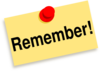 If you have a complaint: Private school officials have the right to complain if they feel that the local educational agency did not engage in consultation that was meaningful and timely or did not give due consideration to the views of the private school officials. Complaints should be addressed in writing, signed, and forwarded to the: Equitable Services Ombudsman    Alabama State Department of EducationGordon Persons Building50 N. Ripley StreetMontgomery, AL 36130            Phone: 334-694-4516Toll Free:  1-888-725-9321Fax: 334-694-4965